Информационная карта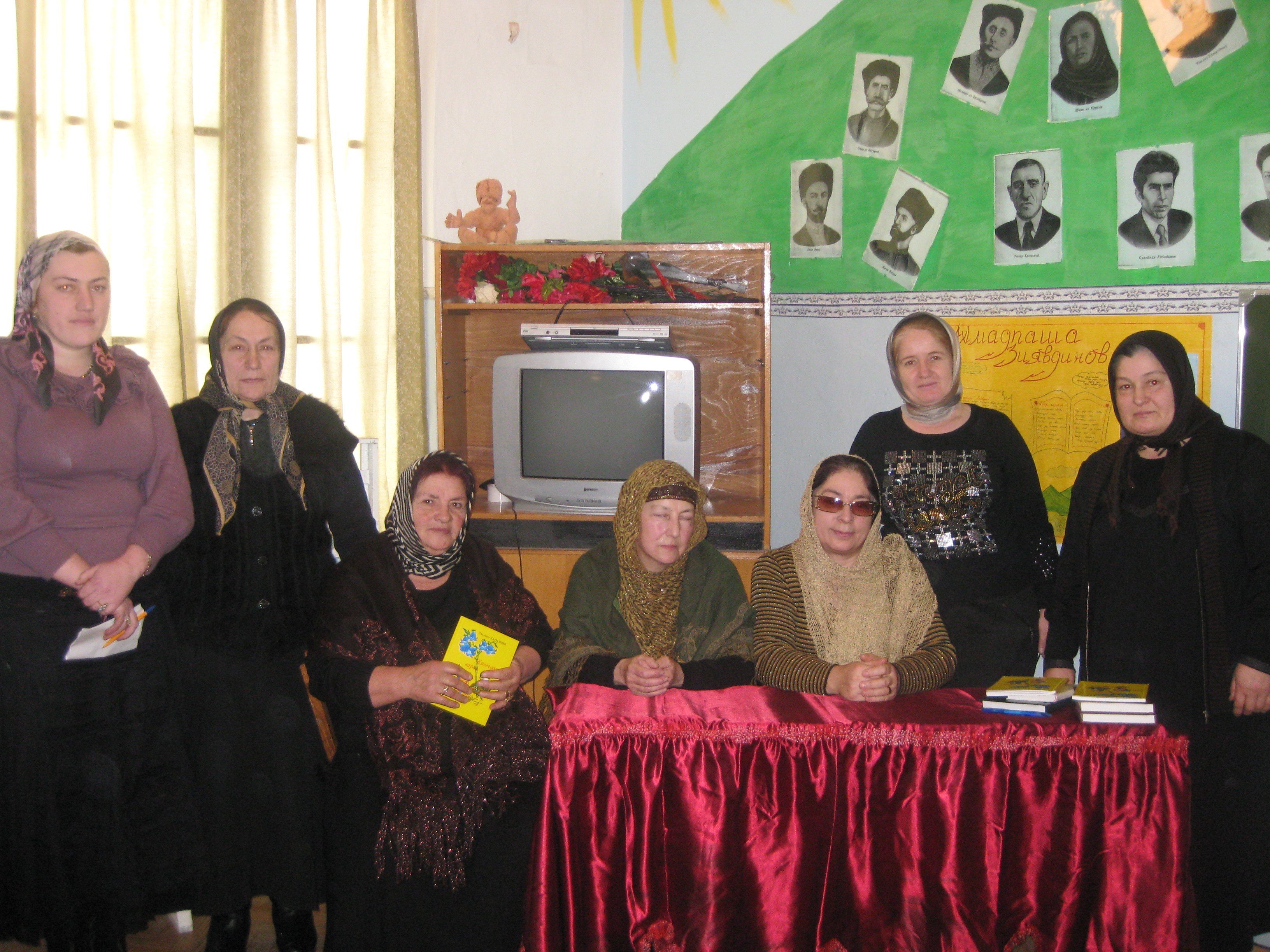 1.Ф.И.О.-Алиева Захра Расуловна2. Общий педагогический стаж-23года3.Окончила ДГПУ в 1995году4.Имеющаяся квалификационная категория или разряд-высшая кв.кат., 14 разряд5.Преподаваемый предмет- аварский язык и литература6. В каких классах работает – 5, 11 классах7.Какие  формы и методы обучения использует в работе- поисковый , проектный методы; инновационная форма обучения- использование ИКТ на уроках родного языка и литературы.8. Тема самообразования: «Обучение и развитие творческих способностей учащихся в процессе преподавания  родного языка и литературы»9.Курсы повышения по предмету проходила в мае 2015 года в г.Махачкала